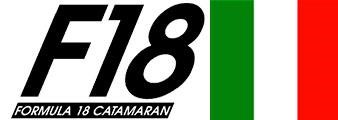 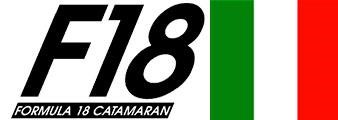             INTERNAZIONALE D’ITALIA FORMULA 18                                                            03/04/05 Agosto 2018 ISTRUZIONI DI REGATA Comitato Organizzatore                                                                                                                    Univela Sailing soc. sport. Dil. A r.l. su delega della Federazione Italiana VelaVia R. Cozzaglio 1. Loc. Campione del Garda25010 Tremosine (bs) tel. 0365, 791102 - fax. O365 791105e-mail: info@campioneunivela.com . Località Campione del Garda. Tremosine (bs)	 Comitato di Regata e Comitato per le Proteste  	Sarà esposto all’Albo Ufficiale dei Comunicati. 	 Classi ammesse  	Catamarani classe Formula 18 Programma 02 Agosto                               14:00 – 17:00	Iscrizioni03 Agosto                                 8:30 -  11:00               Iscrizioni                                                   12:00                         Primo segnale di avviso                                                   18:30   Happy beer   04 Agosto                                  Regate                                                   19:30   Regatta dinner05 Agosto                                  Regate			                                                   a.s.a.p. Price Giving & Closing Ceremony  – Happy Hour BuffetGiorno 04 Agosto e a seguire            L’orario del segnale di avviso della prima prova di giornata del 04 Agosto verrà comunicato mediante avviso all’Albo Ufficiale dei Comunicati entro le ore 20,00 del giorno precedente a quello in cui avranno effetto; in caso di mancata comunicazione si riterrà confermata l’ora stabilita per il giorno precedenteSaranno disputate un massimo di 9 prove, con un massimo di tre prove per giorno. Nella giornata di Domenica05 agosto, nessun segnale di avviso potrà essere dato dopo le ore 16:30.6 	Regolamenti  	 	 	 	 	 	 	 	        	Le regate saranno disputate applicando: Il Regolamento di Regata World Sailing in vigore. I corsivi, e le prescrizioni della F.I.V. i quali sono da considerarsi “Regola”La normativa FIV per l’attività agonistica nazionale 2018. Il Bando e le Istruzioni di Regata. Il Regolamento di Classe per quanto non in contrasto con il Bando e queste Istruzioni di Regata; in caso di conflitto tra queste regole varranno le Istruzioni di regata a modifica della RRS 63.7. I successivi Comunicati Ufficiali.  Si ricorda che in applicazione della normativa WS e CONI saranno possibili controlli                             antidoping.  Sistema di Penalizzazioni. 7.1       Saranno applicate le penalità alternative per infrazioni alla Parte 2 del Regolamento. A parziale modifica di quanto specificato dalla RRS 44.1., la penalizzazione consisterà in un giro comprendente una virata ed una abbattuta eseguite nello stesso senso.  Il concorrente che ha fatto la penalità ai sensi delle regole 31 o 44.1, dovrà compilare l’apposita    dichiarazione disponibile presso la Segreteria della Regata, entro il tempo limite per la  presentazione delle proteste. La mancata presentazione della dichiarazione significa che la penalità sarà considerata non eseguita.  La mancata registrazione della uscita e del rientro delle imbarcazioni, per come normata dalla istruzione 29.4, sarà sanzionata a norma dell’istruzione 29.6. Eleggibilità / Iscrizioni. Alla regata sono ammesse le imbarcazioni della Classe Formula 18 con equipaggi italiani e/o stranieri. I concorrenti italiani all’iscrizione devono presentare: La tessera F.I.V. valida per l’anno in corso e vidimata per la parte relativa alle prescrizioni sanitarie. Il Certificato di Assicurazione RC del natante valido per l’anno in corso, con massimale minimo di   Euro1.500.000,00, come da disposizioni F.I.V. . La tessera di iscrizione alla Classe Formula 18 per l’anno in corso I concorrenti stranieri devono essere in regola con il Certificato di Assicurazione RC del natante valido per l’anno in corso, con il tesseramento, con le prescrizioni delle rispettive Autorità nazionali e con il certificato di stazza. Tutti i concorrenti devono essere in regola con quanto previsto dal regolamento di classe. L’iscrizione sarà effettiva dopo la compilazione del modulo d’iscrizione e il versamento della quota di partecipazione. Gli equipaggi dovranno obbligatoriamente essere pesati (in costume da bagno, se vestiti si dovranno togliere 2 kg cad.) a cura dell'organizzazione che dovrà esporre l'elenco dei pesi. A discrezione del C.d.R. Potranno essere effettuati controlli di stazza e pesate le imbarcazioni e gli equipaggi alla conclusione delle singole giornate di gara.  Cambio di equipaggio e sostituzione materiale danneggiato: 9.1 La sostituzione di un componente dell’equipaggio sarà consentita solo dietro richiesta, presentata in forma scritta e debitamente motivata, e dovrà essere approvata per iscritto dal CdR. La sostituzione di equipaggiamenti danneggiati o smarriti potrà essere consentita solo dietro richiesta scritta e per fatti adeguatamente documentati, e dovrà essere approvata per iscritto dal CdR. Qualora la necessità della sostituzione dovesse verificarsi fra una prova e l’altra della stessa giornata, dovrà essere informato il CdR o il CdP in acqua. In tal caso la sostituzione resta soggetta al successivo esame e alla approvazione con valore retroattivo del CdR.  Mezzi di allenatori e di personale di supporto. Ogni mezzo di assistenza/appoggio non del Comitato Organizzatore, che segue uno o più concorrenti in acqua, dovrà preventivamente accreditarsi presso il CO e segnalare Circolo di appartenenza e numeri velici delle imbarcazioni assistite, dichiarando l’incondizionata disponibilità a prestare soccorso a qualsiasi imbarcazione in regata che abbia a trovarsi in difficoltà. Durante lo svolgimento delle prove tali mezzi dovranno tassativamente tenersi discosti almeno 150 metri all’esterno dell’area di regata ed almeno 100 metri sottovento alla linea di partenza. Comunicazioni ai Concorrenti. I comunicati ufficiali saranno esposti all’albo ufficiale dei comunicati” sito presso la Sede di Univela Sailing in Campione del Garda. Qualsiasi modifica alle istruzioni di regata sarà esposta all’albo almeno 60 minuti prima del segnale di avviso previsto per la giornata. Segnali a terra. L’albero dei segnali è situato presso la sede di Univela Sailing. Quando il segnale “Intelligenza” è esposto a terra, questo significa che la regata è differita. Il segnale di avviso verrà esposto non prima di 45 minuti dopo l’ammainata dell’Intelligenza. Bandiera di classe. Sarà una bandiera bianca con il logo F18. Area di Regata.  Le regate verranno disputate nello specchio acqueo antistante Campione del GardaPercorsi. Il percorso sarà a bastone con boa di svincolo dopo la boa di bolina e cancello di poppa, come da Allegato. Le boe di percorso dovranno essere lasciate a sinistra. Il pennello numerico 2 designerà il percorso breve (2 giri).   Il pennello numerico 3 designerà il percorso lungo (3 giri). Il C.d.R. cercherà di ottenere una durata del percorso di circa 50/60 minuti. Una durata differente non potrà essere causa di richiesta di riparazione a modifica della RRS 62.1. Boe. Le boe 1, 2 e 3P saranno cilindriche di colore ARANCIO, La boa n.3S sarà cilindrica di colore giallo.La boa di arrivo sarà un gavitello con bandiera blu filato a poppavia del battello del C.d.R.. Segnali di Partenza.  Prima di ciascuna prova, al fine di avvisare le barche che una prova inizierà al più presto, una bandiera arancione verrà esposta con un suono almeno 5 minuti prima che sia esposto un segnale di avviso. Le partenze saranno date come da Regola 26Linea di partenza.  La linea di partenza sarà fra un’asta con bandiera arancione, posta sul battello del Comitato di Regata e la boa di partenza (3S). Alla partenza il battello del C.d.R. andrà lasciato a dritta e la boa a sinistra. Le imbarcazioni che non siano partite regolarmente entro 4 (quattro) minuti saranno considerate DNS                                  a modifica delle RRS 35, A4 e A5. Penalità. Si applicheranno le penalizzazioni alternative come da RRS, salvo che penalizzazione di ”due giri”     sarà sostituita dalla penalizzazione di “un giro”. Il CdR, e il CdP, che potrà essere in acqua su battelli identificati da una bandiera gialla recante la lettera “J”, potranno protestare una barca riguardo ad una infrazione osservata nell’area di regata conformemente alla RRS 60.3. Cambio di percorso dopo la partenza. Riduzione di percorso. Non ci saranno cambi di percorso dopo la partenza a modifica della RRS 33. La riduzione di percorso sarà disposta in conformità alla RRS 32.1; Arrivo. 	 	 La linea di arrivo sarà costituita dalla congiungente l’asta con bandiera arancione posta sul battello del C.d.R. e la boa di arrivo come definita al punto 16.2 delle istruzioni di regata, da lasciare a dritta. Tempo limite. Non è previsto il tempo limite per l’arrivo della prima imbarcazione. A modifica della regola 35 e delle Appendici  A4 e A5 qualsiasi barca che non arrivi entro 15 minuti dopo l’arrivo del primo, con percorso breve (2 giri), o entro 20 minuti dopo l’arrivo del primo con percorso lungo (3 giri), sarà classificata DNF. Punteggio e Premi. Verrà usato il sistema di punteggio minimoE’ previsto 1 scarto al compimento della quarta prova.  La regata sarà valida con qualsiasi numero di prove disputate. Verranno premiati i primi 3 equipaggi Proteste. I moduli di protesta saranno disponibili presso la Segreteria della Regata. Le proteste dovranno essere presentate alla Segreteria prima dello scadere del tempo limite per la presentazione delle proteste               fissato in 60 minuti dall’arrivo dell’ultima imbarcazione nell’ultima prova della giornata.  Gli avvisi delle proteste elevate dal CdR o dal CdP saranno affissi all’Albo ufficiale entro il tempo limite   per informare i concorrenti ai sensi della Regola 61.1(b).  Domenica 5 agosto: le eventuali proteste che non coinvolgono le prime 5 posizioni della Classifica               Generale potranno essere discusse dopo le premiazioni ad orario esposto all’Albo dei Comunicati. Infrazioni ai punti 9, 10, 29 delle presenti IdR non potranno costituire oggetto di protesta tra   concorrenti a modifica della RRS 60. L’orario delle udienze sarà esposto all’Albo dei Comunicati entro 15 minuti dallo scadere del tempo limite. Riapertura udienze.  	 	 A parziale modifica della RRS 66: Ogni richiesta di riapertura di casi decisi in giorni diversi dall’ultimo giorno programmato di regata dovrà essere depositata entro la scadenza del termine di presentazione delle proteste del giorno successivo. Richieste di riapertura di casi decisi nell’ultimo giorno programmato di regata, o richieste di riparazione basate su una decisione assunta in tale giorno, dovranno essere depositate entro 30 minuti dalla pubblicazione della decisione.  Avvertenze particolari.  	 	Se vi sarà conflitto tra le lingue prevarrà il testo inglese. Pubblicità         	La pubblicità è libera come da regole di classe in conformità con la WS Regulation 20. 28. 	Responsabilità.   In accordo con la Regola 4 del RRS, la responsabilità della decisione di una barca di partecipare alla regata o di continuarla è solo sua. Il Comitato Organizzatore, il Comitato di Regata e tutte le parti connesse con l’Organizzazione declinano ogni e qualsiasi responsabilità per danni che dovessero derivare a persone o a cose, sia in terra che in acqua, in conseguenza della partecipazione alla Regata di cui alle presenti istruzioni.  Norme di sicurezzaI concorrenti dovranno indossare il salvagente dal momento che le loro imbarcazioni scendono in acqua fino a quando rientrano a terra. La muta in neoprene o simile non è considerata mezzo di galleggiamento. Quando il segnale di “Intelligenza” sopra la lettera “H” viene esposto a terra, il significato del segnale di regata del RRS è modificato nel senso che segue: le barche non devono lasciare il porto sino a quando questo segnale resta esposto. Il segnale di avviso non sarà esposto prima di 45 minuti dopo l’ammainata dell’Intelligenza sopra la lettera “H” a terra.  Uno stato di pericolo causato dall’approssimarsi di una perturbazione o da qualsiasi altra causa sarà segnalato con l’esposizione, sulla barca Comitato e possibilmente anche su altri battelli ufficiali, della lettera “N” su “INT”, appoggiata da ripetute segnalazioni acustiche. In tal caso i concorrenti dovranno prontamente porsi al riparo. Cessato lo stato di pericolo il CdR potrà far disputare o ripetere la prova interrotta esponendo la lettera “L”. Tutti i timonieri dovranno apporre la propria firma, sia all’entrata in acqua sia al rientro, sull’apposito        elenco predisposto dal CO e tenuto presso la Segreteria del Circolo L’elenco per le firme di uscita sarà disponibile sino all’orario di partenza della prima prova di giornata; quello per le firme di rientro sino alla scadenza del tempo limite per le proteste. La mancata firma in uscita o in entrata comporterà una penalizzazione da 1 a 3 punti sulla posizione conseguita nella prova più vicina all’uscita o al rientro, o su tutte le prove della giornata qualora manchino entrambe le sottoscrizioni.  Una barca che si ritira, o che comunque abbandona il campo di regata, dovrà informare il C.d.R. o la Segreteria appena possibile, e, fermo restando l’obbligo di cui all’Istruzione 29.4, compilare il modulo disponibile presso la Segreteria della Regata, entro il tempo limite per la presentazione delle proteste Tutte le imbarcazioni, prima dell’inizio della prima prova di giornata, dovranno farsi riconoscere dalla barca Comitato. Gestione rifiuti In base al Principio Base delle RRS “Responsabilità Ambientale”, e in forza della RRS 55, è fatto obbligo ai concorrenti di liberarsi di eventuali rifiuti consegnando gli stessi ai battelli dell’assistenza.  ATTACHMENT - A :  COURSE                                                                   Wind                                                                              Mark 1                                                           Mark 2                                                       Gate 3P            3S                                                                                                                                RC  boat                                                                                          Starting line 	 		                Finish line	                      Course: Start – 1 – 2 – Gate 3P/3S – 1 – 2 – Gate 3P/3S – Finish